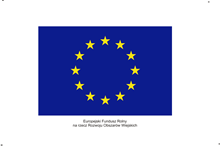 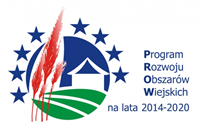 Załącznik nr 2 do SWZnr sprawy RIRG.271.1.2022............................................................        (nazwa i adres Wykonawcy)Oświadczenie
Wykonawcy dotyczące spełnienia warunków udziału w postępowaniu oraz o braku podstaw do wykluczenia z postępowania pn. „Modernizację przystani kajakowej oraz utworzenie strefy rekreacyjno-sportowej nad rzeką w miejscowości Gródek, gmina Drzycim, na działce nr 41/18” obejmującą modernizację przystani kajakowej w miejscowości GródekI. DOTYCZĄCE SPEŁNIANIA WARUNKÓW UDZIAŁU W POSTĘPOWANIU:Oświadczam/my, że spełniam/my warunki udziału w postępowaniu określone przez Zamawiającego w  Specyfikacji Warunków Zamówienia.INFORMACJA W ZWIĄZKU Z POLEGANIEM NA ZASOBACH INNYCH PODMIOTÓWOświadczam/my, że w celu wykazania spełniania warunków udziału w postępowaniu, określonych przez Zamawiającego w Specyfikacji Warunków Zamówienia, polegam/my na zasobach następującego/ych podmiotu/ów:**……………………………….………..……………………………….....................................................(należy wskazać nazwę i adres podmiotu/podmiotów),w następującym zakresie:** ……………………………………………......................................................................……………….  (należy określić odpowiedni zakres udostępnianych zasobów dla wskazanego podmiotu).II. DOTYCZĄCE PRZESŁANEK WYKLUCZENIA Z POSTĘPOWANIA1. Oświadczam, że nie występują wobec mnie/nas podstawy wykluczenia z postępowania  o udzielenie zamówienia publicznego, o których mowa w art. 108 ust. 1 ustawy PZP.2. Oświadczam, że zachodzą w stosunku do mnie/nas podstawy wykluczenia z postępowania na podstawie art. ………..…ustawy PZP (podać mającą zastosowanie podstawę wykluczenia spośród wymienionych w art. 108 ust. 1 ustawy PZP). **Jednocześnie oświadczam, że w związku z ww. okolicznością, na podstawie art. 110 ust. 2 ustawy PZP podjąłem/podjęliśmy następujące środki naprawcze: ** ....................................................................................................................................................................III. OŚWIADCZENIE DOTYCZĄCE PODANYCH INFORMACJI:Oświadczam/my, że wszystkie informacje podane w powyższych oświadczeniach są aktualne i zgodne z prawdą oraz zostały przedstawione z pełną świadomością konsekwencji wprowadzenia  Zamawiającego w błąd przy przedstawianiu informacji.………………………………….……         		Miejscowość, data* niewłaściwe skreślić	** wypełnić jeżeli dotyczyOświadczenie składa się, pod rygorem nieważności w formie elektronicznej lub w postaci elektronicznej opatrzonej podpisem zaufanym, lub podpisem osobistym osoby upoważnionej do reprezentowania wykonawcy zgodnie z formą reprezentacji określoną w dokumencie rejestrowym właściwym dla formy organizacyjnej lub innym dokumencie.